EXCEL中最大值和最小值的不同解法，总有一款适合你！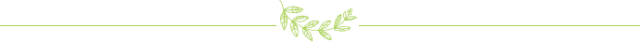 ————   最大值  ————公式1=MAX(B2:E2)MAX函数返回一个最大数值忽略逻辑值及文本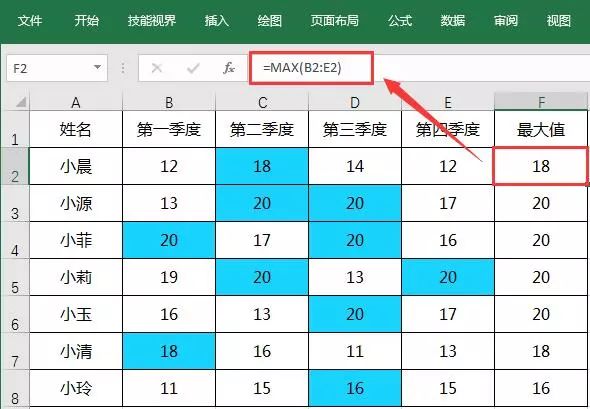 公式2=LARGE(B2:E2,1)LARGE函数返回数据集中的第K个最大值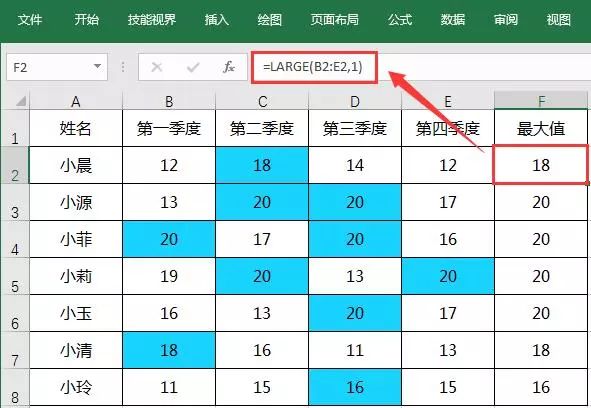 公式3=SMALL(B2:E2,COUNT(B2:E2))COUNT函数是计算数字的个数SMALL函数是求第K个最小值COUNT(B2:E2)计算出B2到E2中有4个数字而区域中求出的第4个最小值也就是最大值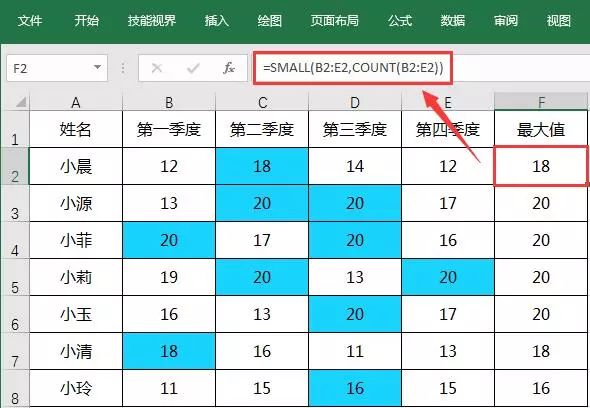 ————   最小值  ————公式1=MIN(B2:E2)MIN函数返回一个最小数值忽略逻辑值及文本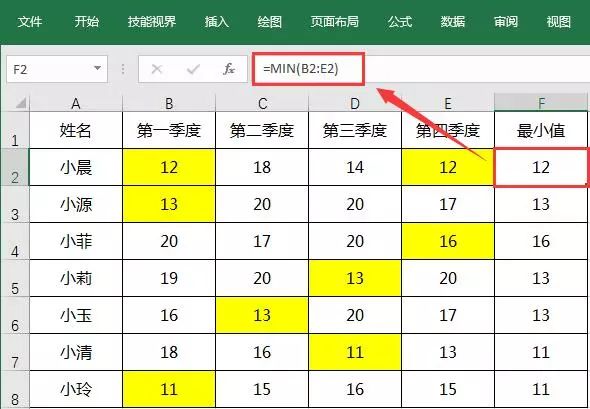 公式2=SMALL(B2:E2,1)SMALL函数返回数据集中的第K个最小值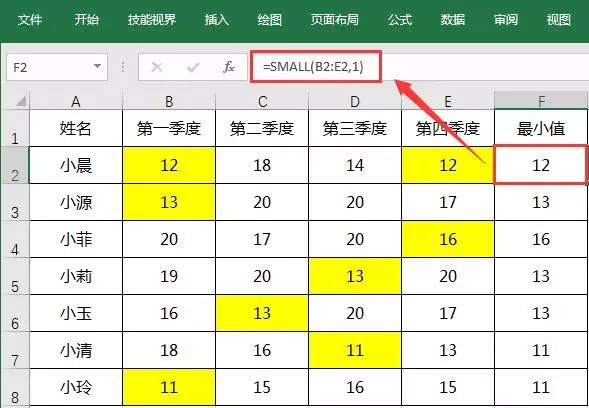 公式3=LARGE(B2:E2,COUNT(B2:E2))COUNT函数是计算数字的个数LARGE函数是求第K个最大值COUNT(B2:E2)计算出B2到E2中有4个数字而区域中求出的第4个最大值也就是最小值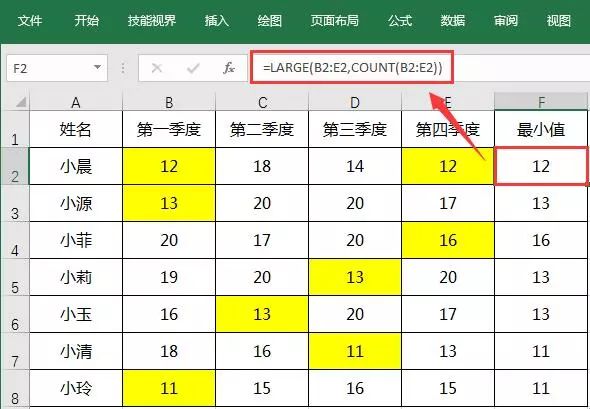 ————   众数   ————公式=IFERROR(MODE(B2:E2),"没有众数")MODE 是一个位置测量函数返回在某一数组或数据区域中出现频率最多的数值（众数）如果数据集合中不含有重复的数据则 MODE 函数返回错误值#N/A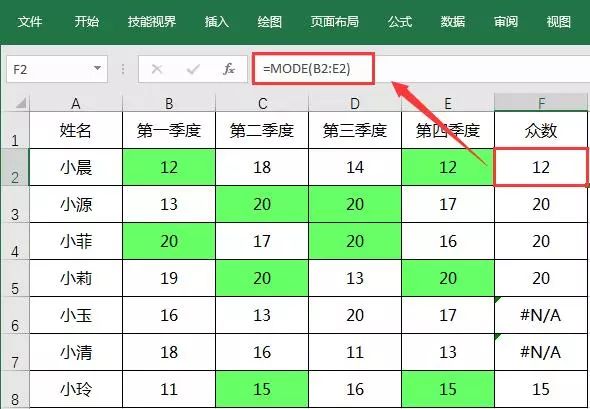 在公式中IFERROR当出现错误值的时候会替换为其它数据即“没有众数”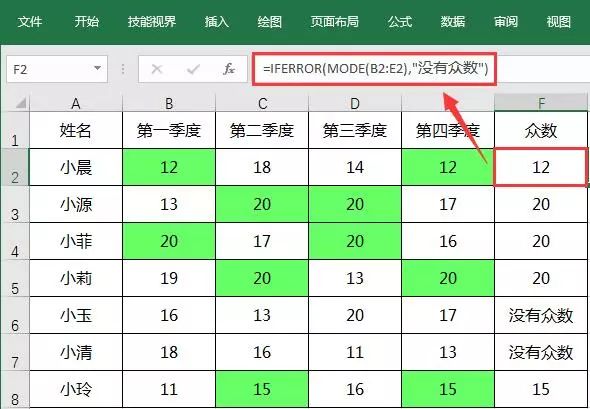 